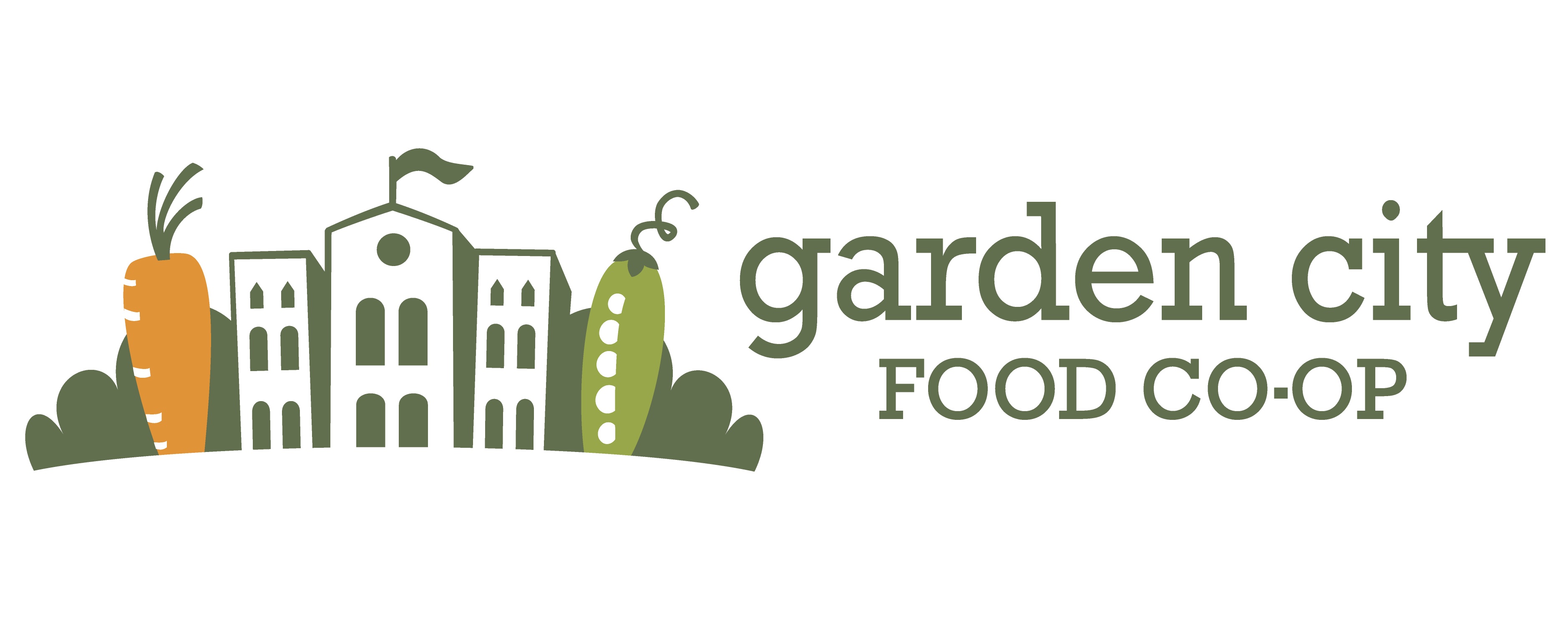 Board of Directors Nomination Form(please email completed form to governance@gardencityfoodcoop.ca no later than midnight March 1) Name of nominator: Name of nominee:Nominee’s Address:Email:Telephone:Occupation:Are you/the nominee a member of the Garden City Food Co-op?               YES NO (ineligible)Name of member who will second this nomination at the Annual General Meeting of March 20, 2016:I declare all this information is true, I am not an undischarged bankrupt person, I am at least 18 years of age, mentally competent, have read the Board Responsibilities and Code of Conduct (available on the Governance page of the GCFC website) and if elected agree to adhere to these and other policies of the Garden City Food Co-op. I consent to this nomination form being available on the GCFC website for voting purposes.Name: _____________________________________________________ Signature: __________________________________________________Date: ______________________________	L+G/2.16Interest in Garden City Food Co-opExplain why you wish to be a part of the Garden City Food Co-op Board of Directors:Knowledge, Skills, and ExperiencePlease rate the nominee’s skills and experience in these areas (✓):nonesomegoodexpertChairing a board or committeeGeneral board / governance experienceBusiness AdministrationAccountingExperience in leadership within organizationsFinancial literacy and oversightFundraisingMarketingPublic Relations / CommunicationLegalEntrepreneurshipGrocery or food industryRisk managementPolitical or campaign managementStrategic planningExperience with Co-operative CorporationsCommunity organizingReal estate or constructionProvide a brief explanation of your knowledge, skills, and experience in the areas above and how you believe they will help move the project forward.Is there any other information you’d like to share?Please disclose any conflicts of interest or potential conflicts of interest. (GCFC Conflict of Interest policy is available on the Governance page of the website, under About.)